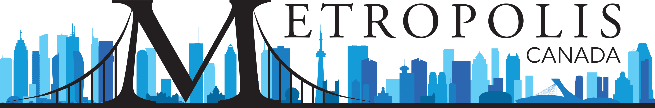 22nd Metropolis Canada ConferenceBeyond 2020: Renewing Canada’s Commitment to ImmigrationMarch 19-21, 2020RBC Convention Centre Winnipeg, 375 York Ave, Winnipeg, ManitobaExhibitor Registration Form: Exhibitor Registration: $1,300.00 (All taxes and fees included) (Includes a draped table and two chairs, two (2) full three-day conference registrations with access to conference sessions, meals and breaks)First Name, Last Name: _________________  Affiliation (Organization): _________________  Title/Role: _________________  Address: _________________  City: _________________  Province: _________________  Postal Code: _________________  Phone: _________________  Email: _________________  Will you be providing a delegate bag insert? _________________  Is your organization only an exhibitor or also a Platinum, Gold, Silver or Bronze conference sponsor/partner? __________________Note that you will receive a complete information package for exhibitors with information pertaining to set up, the shipment of boxes, internet access, a complete schedule and how to order additional items you may require for your exhibitor table with the convention center ‘s in-house Audio-Visual provider in early February.(go to page 2)Method of Payment:Invoice requested:  ________Please provide the name and address of the person who you wish the invoice to be sent to.Cheque:   ________Make the cheque payable to the Association for Canadian Studies.Credit Card:  ________For payment by Credit card call James Ondrick at the Association for Canadian Studies at 514-925-3097.Receipts for payment will be provided.Metropolis Canada 2020 Conference Secretariat:James OndrickTel: (514) 925-3097 Fax: (514) 925-3095E-mail: james.ondrick@acs-aec.ca Website: www.metropolisconference.ca 